Krötenzaun Rätsel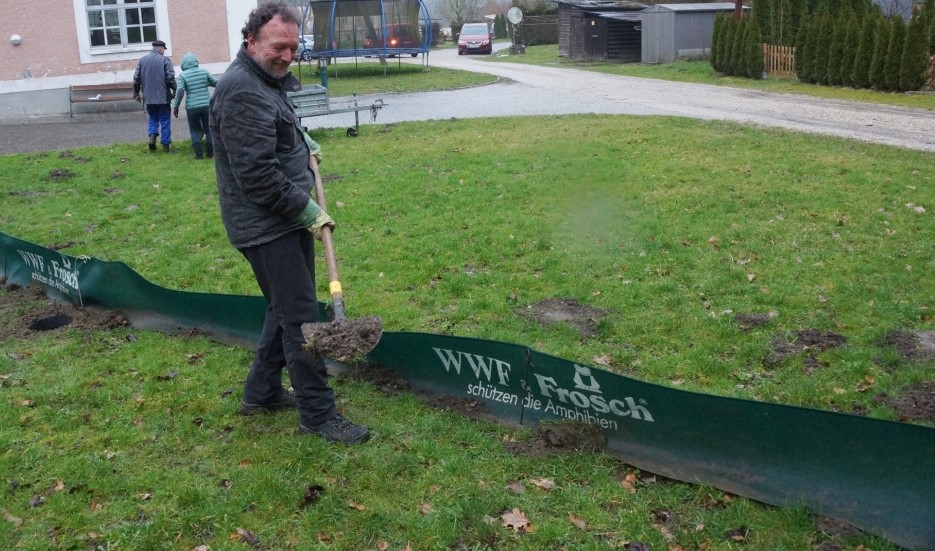 (für neugierige Volksschulkinder)Es gibt 2 Arten von Zäunen, die beide zum Schutz der Erdkröten und Frösche dienen: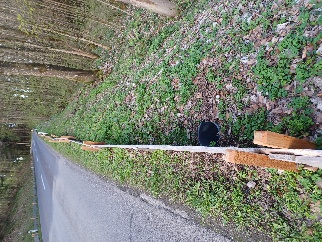 Warum glaubst Du, wird auf der Bundesstraße zwischen Haibach und St. Agatha, die Holzvariante verwendet?	O   weil wir im Wald sowieso viel Holz haben		O   wegen der wilden Autofahrer	O  damit ihn der Wind nicht fortweht			O   weil er so schöner aussiehtWie lange, glaubst Du, ist unser Krötenzaun?O   300 m		O   500 m		O  700m		O   1 km
Bei uns werden durch den Krötenzaun Erdkröten und auch Frösche geschützt.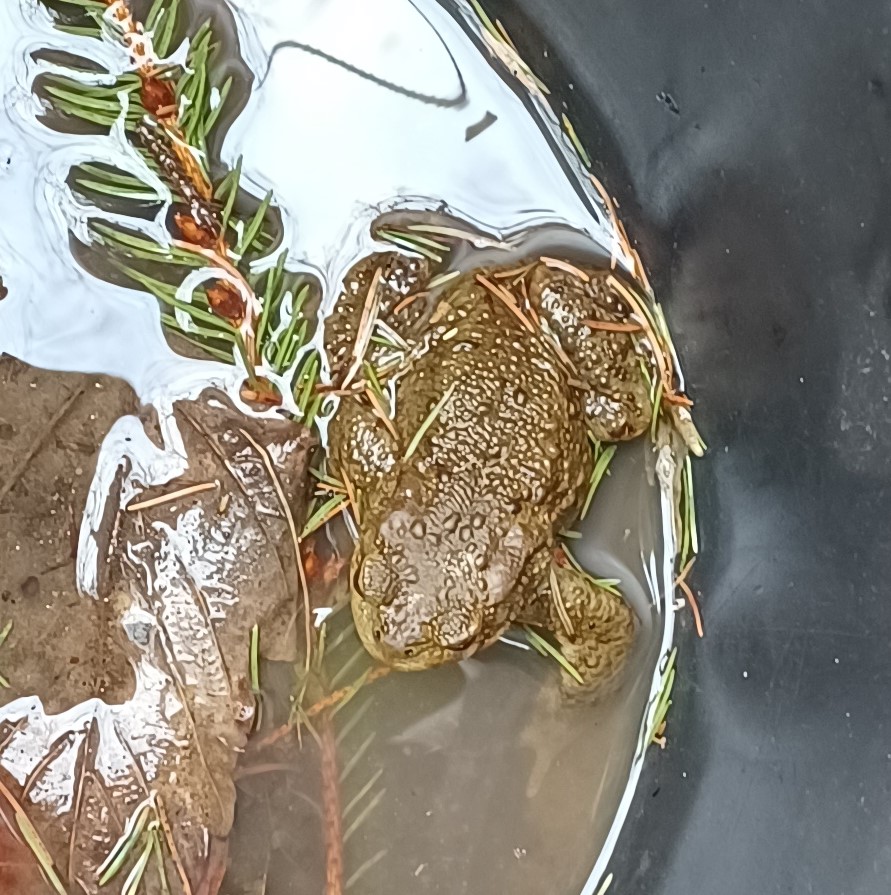 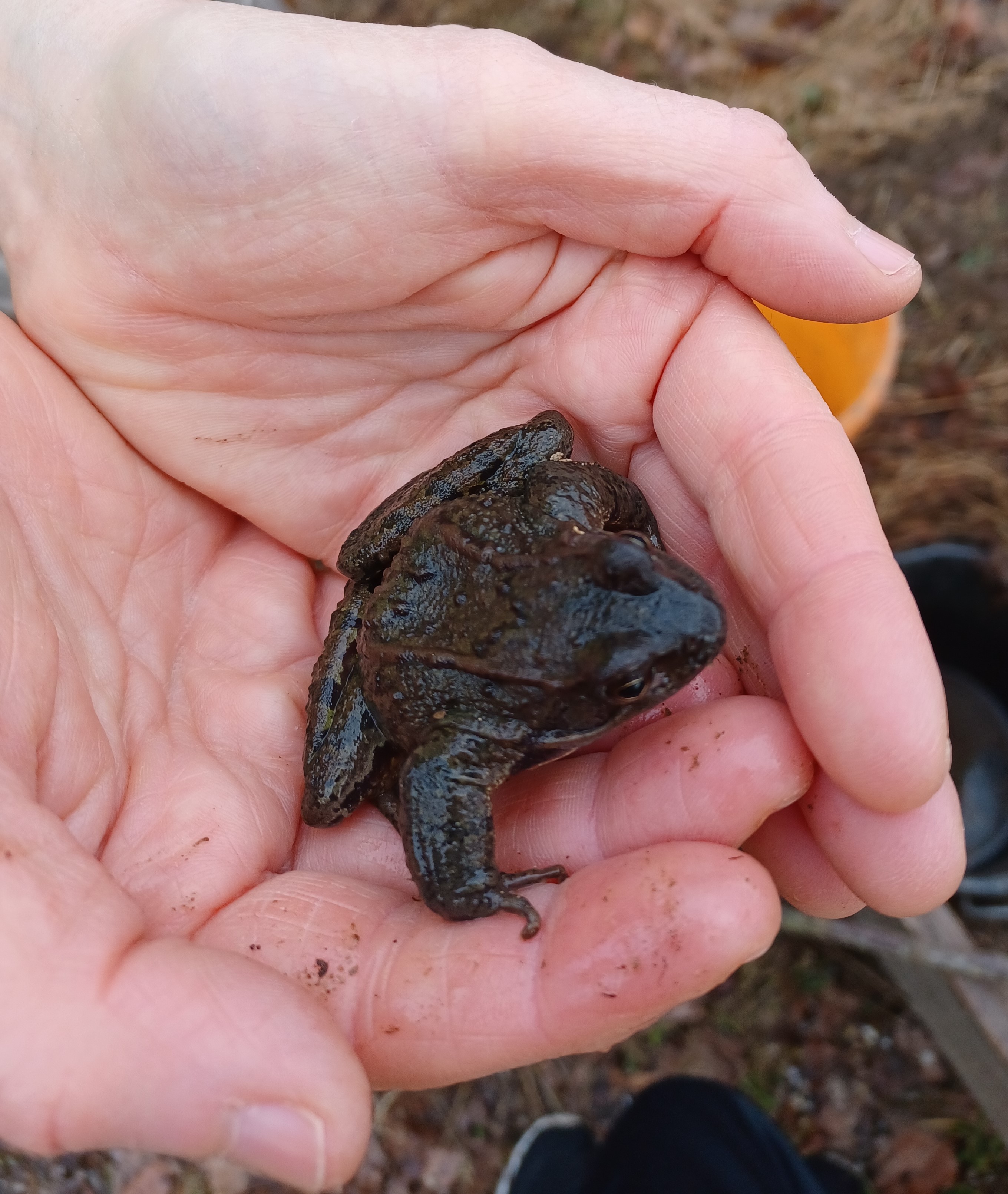 Kennst Du die Unterschiede zwischen beiden Tierarten?O der Frosch quakt		O beide quaken		O Erdkrötenmännchen fiepenO der Frosch hüpft		O beide hüpfen		O die Kröte hüpftO der Frosch legt Eier		O beide legen Eier 	O die Kröte legt EierLaich:	Laichschnüre				Laichballen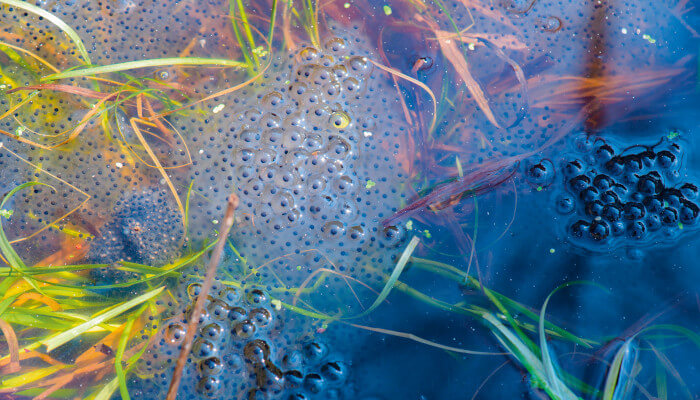 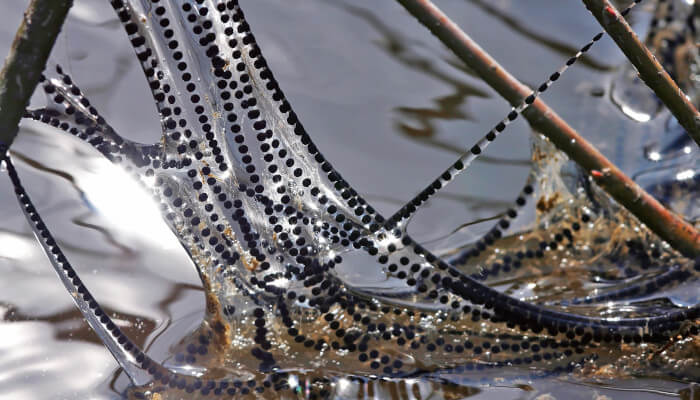 Von wem ist das?				Von wem ist das?		O Kröte    O Frosch			O Kröte    O FroschDu kennst bestimmt schon den Namen der Kröten- und Froschkinder! Wie nennt man sie?O Kraulschwimmer		O  Qaulkappen 		O KaulquappenWas trägt das Krötenweibchen manchmal beim Wandern auf seinem Rücken?O   einen Rucksack	O   nichts		O   das MännchenWann wandern die Erdkröten am liebsten?	O   abends		O   in der Früh		O   zu MittagBei uns gibt es auch drei Molche: Bergmolch, Teichmolch, und Kammmolch.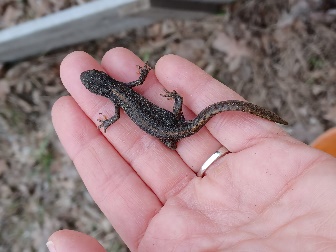 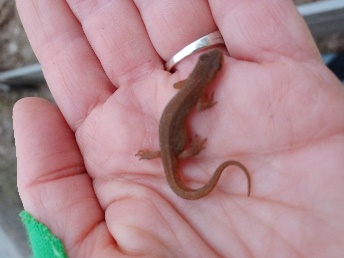 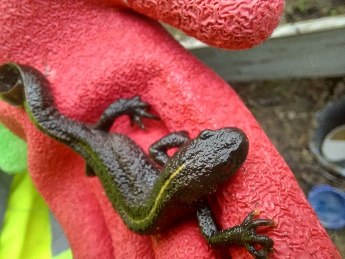 Was hilft beim Unterscheiden der Molche?O   die Größe	O   die Farbe	O   der Bauch	O   der Schwanz	    O   der KopfWie legen die Molche die Eier im Teich ab?O   wie die Frösche 			O   am Teichgrund 	O   wie die Kröten   			O   einzeln an WasserpflanzenblätternWeißt Du, was Molche fressen?	O   Gras		O   Wurzeln	O   Insekten	O   Schnecken	O   Spinnen		O   Fischeier	O   Würmer	O   BlätterWir von der Naturschutzgruppe freuen uns sehr, dass auch der Nördliche Kammmolch bei uns zu finden ist. Warum?O  weil er häufig ist				  O  weil er selten ist O  weil er unter Schutz steht		  O  weil er keinen Schutz benötigtVielleicht findest Du mit Deinem(r) LehrerIn oder Deinen Eltern noch ein Foto von einem Kammmolch im Internet … dann entdeckt Ihr, warum er diesen Namen hat!  Liebe GrüßeLösungen: Es gibt 2 Arten von Zäunen, die beide zum Schutz der Erdkröten und Frösche dienen: Warum glaubst Du, wird auf der Bundesstraße zwischen Haibach und St. Agatha, die Holzvariante verwendet?	O   weil wir im Wald sowieso viel Holz haben		O   wegen der wilden Autofahrer	X  damit ihn der Wind nicht fortweht		O   weil er so schöner aussiehtWie lange, glaubst Du, ist unser Krötenzaun?O   300 m		O   500 m		X  700m		O   1 kmBei uns werden durch den Krötenzaun Erdkröten und auch Frösche geschützt.Kennst Du die Unterschiede zwischen beiden Tierarten?X der Frosch quakt		O beide quaken		X Erdkrötenmännchen fiepenX der Frosch hüpft		O beide hüpfen		O die Kröte hüpftO der Frosch legt Eier		X beide legen Eier 	O die Kröte legt EierLaich:	Laichschnüre				Laichballen		X Kröte    O Frosch			O Kröte    X FroschDu kennst bestimmt schon den Namen der Kröten- und Froschkinder! Wie nennt man sie?O Kraulschwimmer		O  Qaulkappen 		X KaulquappenWas trägt das Krötenweibchen manchmal beim Wandern auf seinem Rücken?O   einen Rucksack	O   nichts		X   das MännchenWann wandern die Erdkröten am liebsten?	X   abends		O   in der Früh		O   zu MittagBei uns gibt es auch drei Molche: Bergmolch, Teichmolch, und Kammmolch.Was hilft beim Unterscheiden der Molche?O   die Größe	O   die Farbe	X   der Bauch	O   der Schwanz	    O   der KopfEs ist die Musterung am Bauch! Teichmolche sind am Bauch orange und haben einzelne Punkte. Der Bergmolch ist am Bauch nur orange. 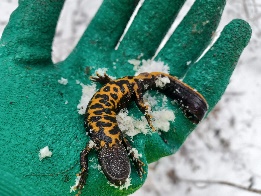 Und der Kammmolch hat eine gelb-schwarze Fleckung.Wie legen die Molche die Eier im Teich ab?O   wie die Frösche 			O   am Teichgrund 	O   wie die Kröten   			X   einzeln an WasserpflanzenblätternWeißt Du, was Molche fressen?	O   Gras		O   Wurzeln	X   Insekten	X   Schnecken	X   Spinnen		X   Fischeier	X   Würmer	O   BlätterWir von der Naturschutzgruppe freuen uns sehr, dass auch der Nördliche Kammmolch bei uns zu finden ist. Warum?O   weil er häufig ist				  X  weil er selten ist X  weil er unter Schutz steht		  O   weil er keinen Schutz benötigtVielleicht findest Du mit Deinem(r) LehrerIn oder Deinen Eltern noch ein Foto von einem Kammmolch im Internet … dann entdeckt Ihr, warum er diesen Namen hat!  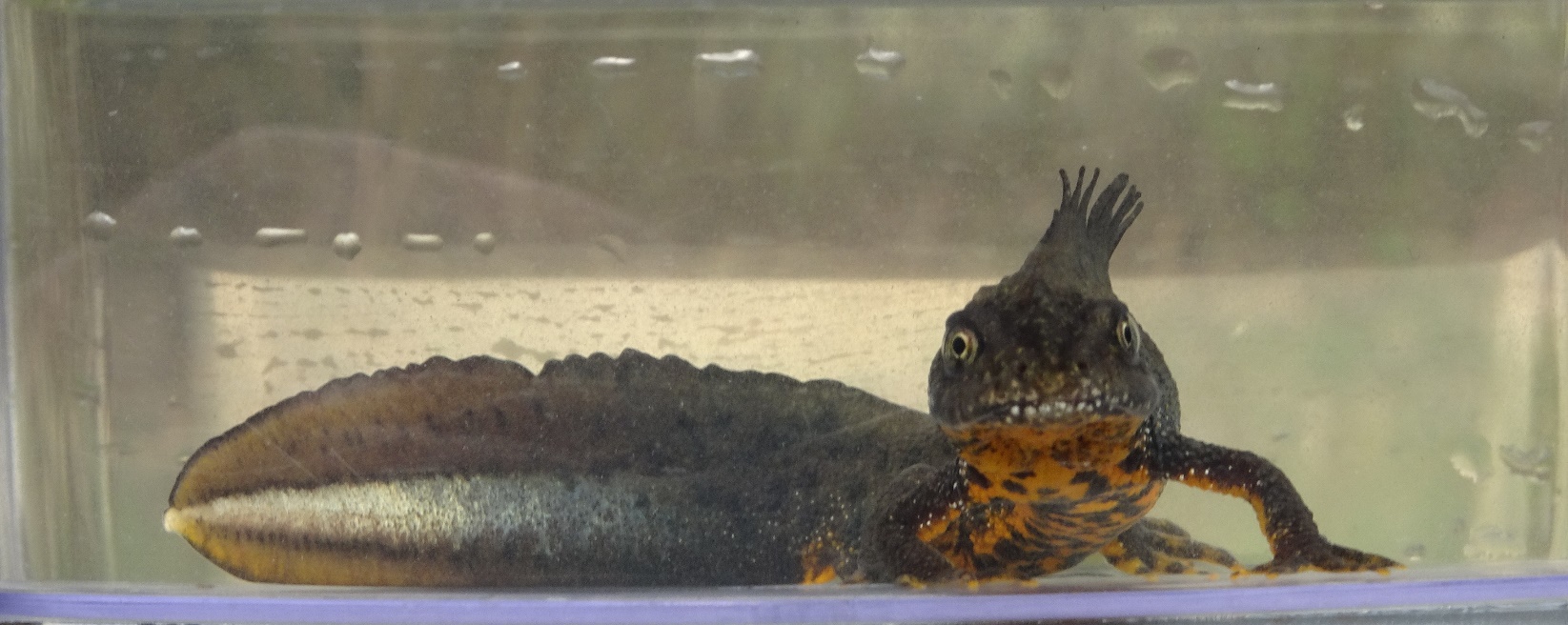 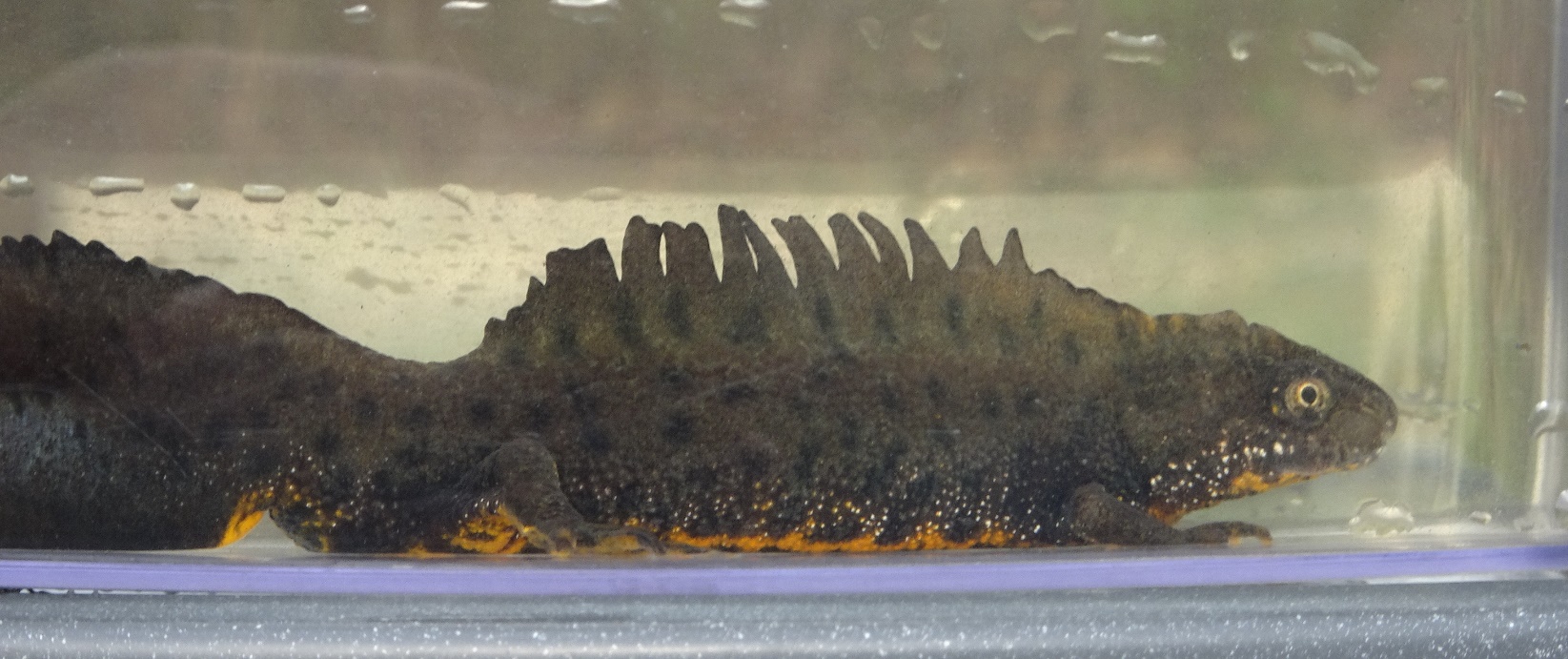 Liebe Grüße